Вариант 1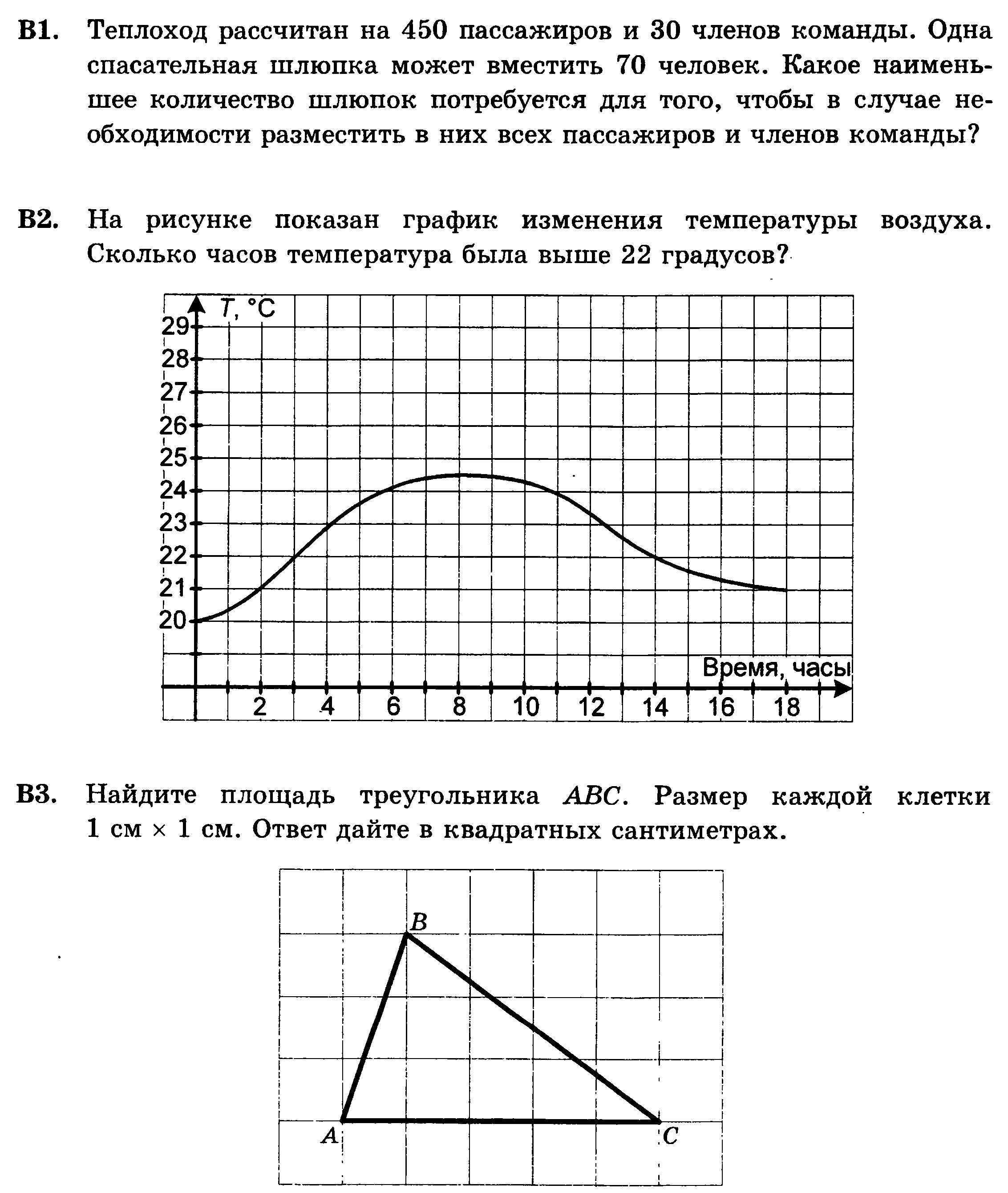 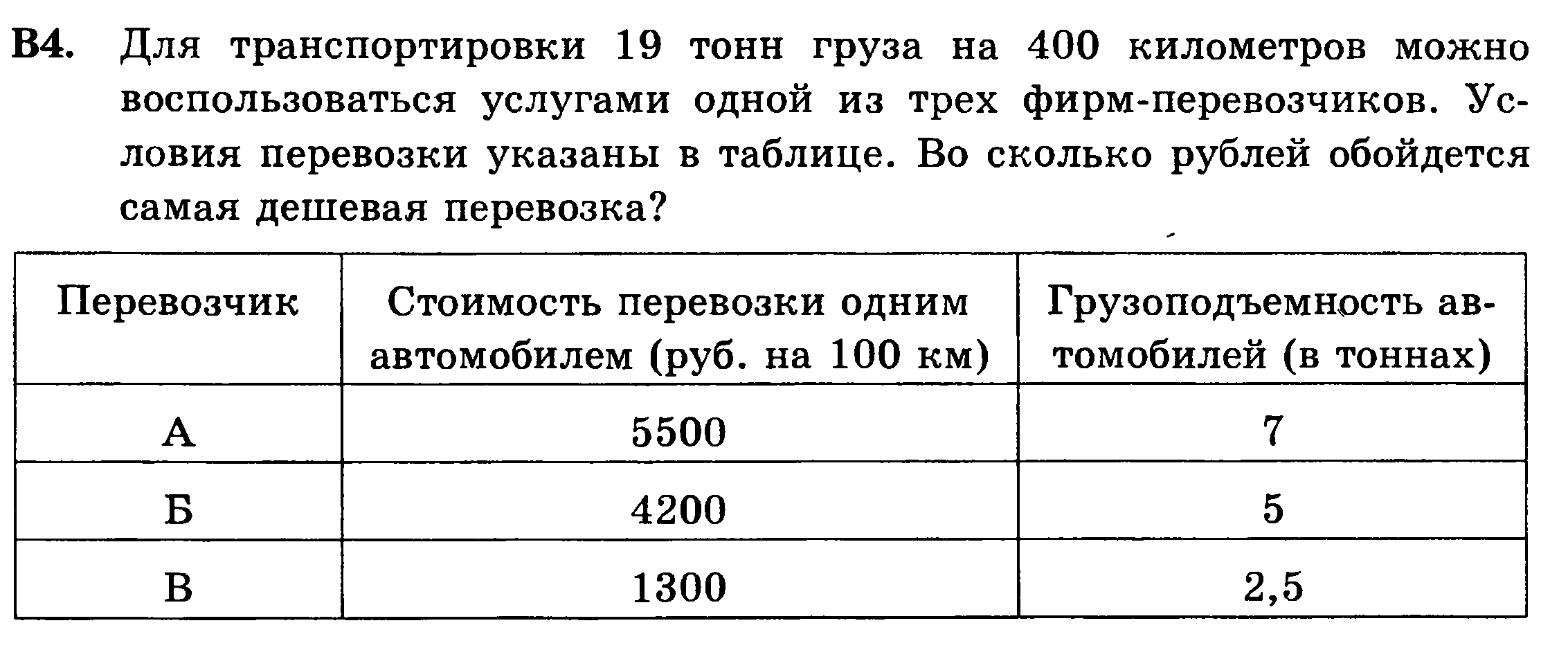 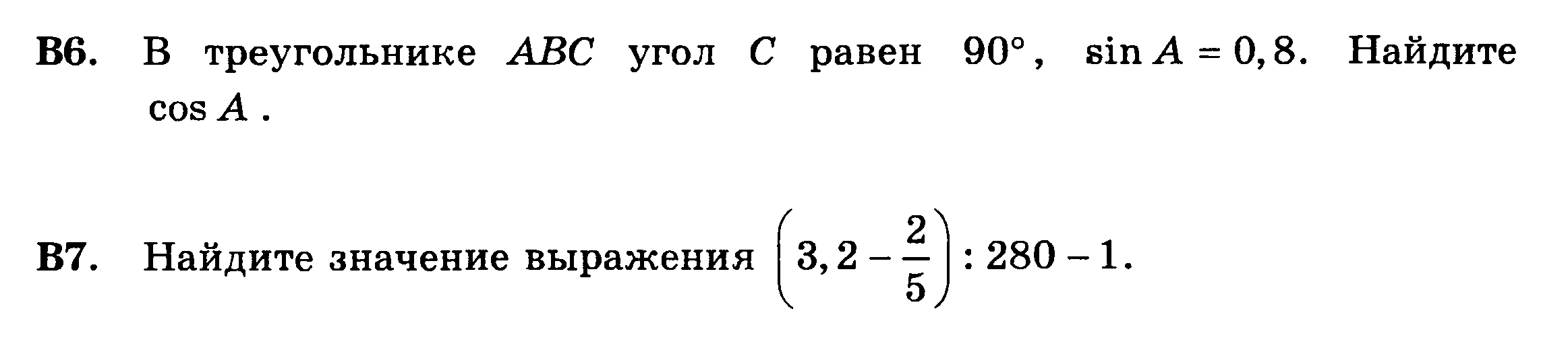 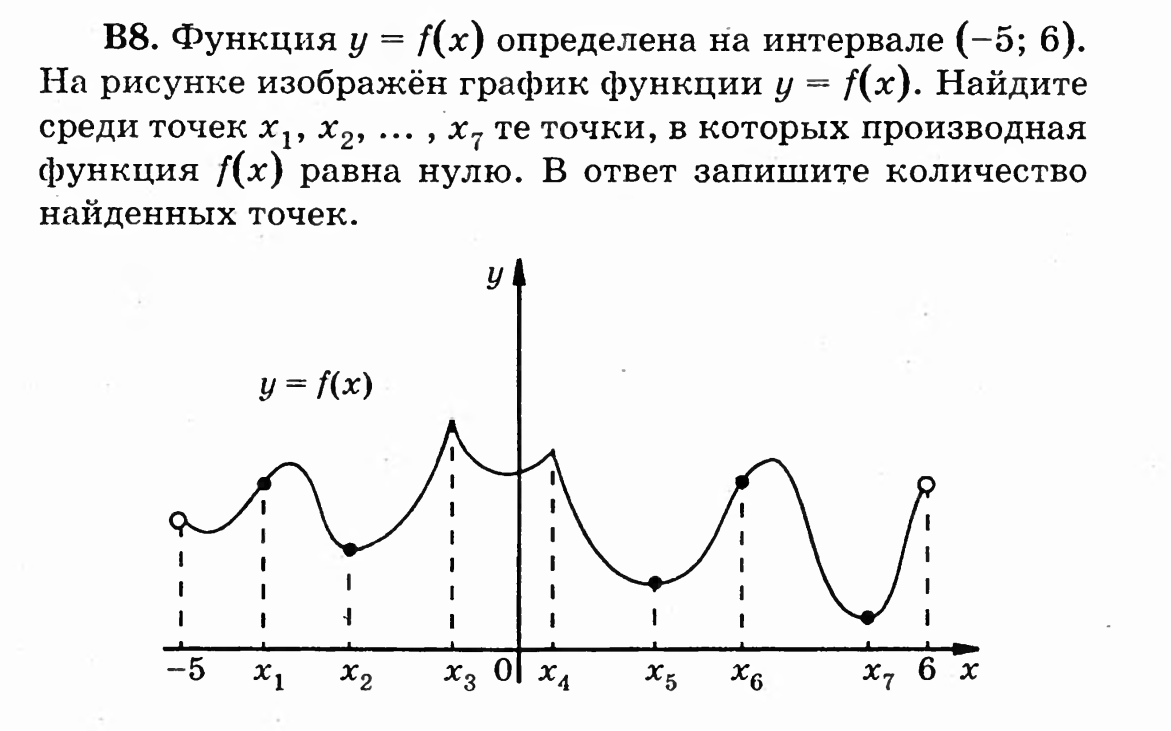 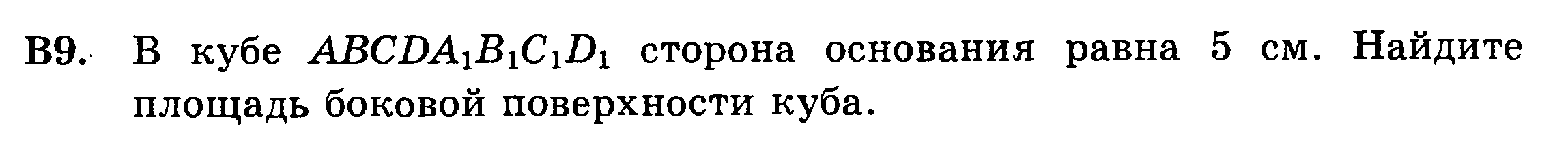 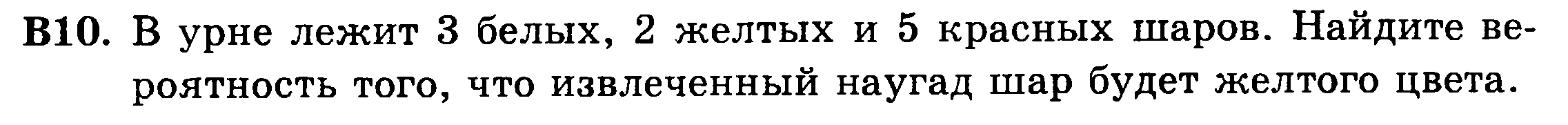 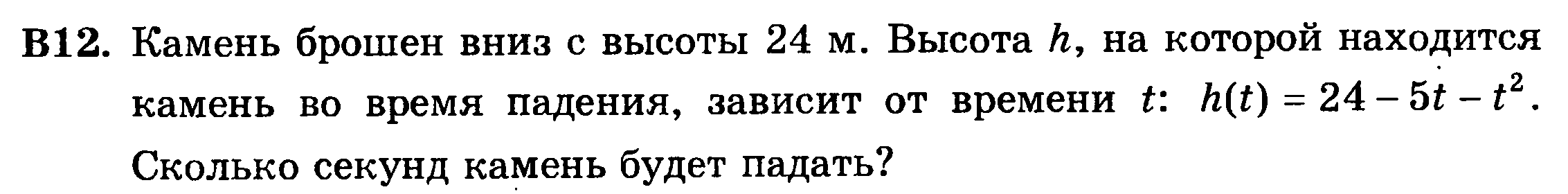 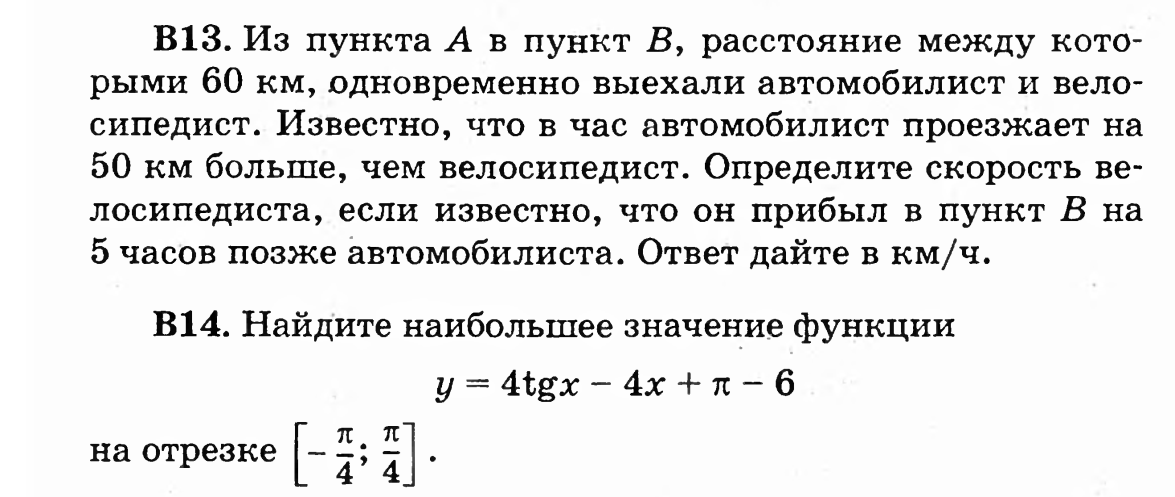 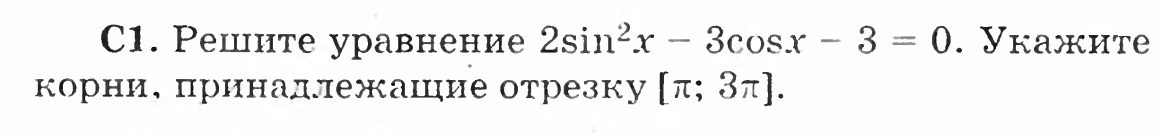 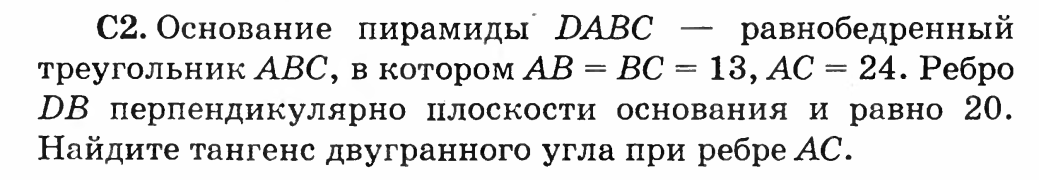 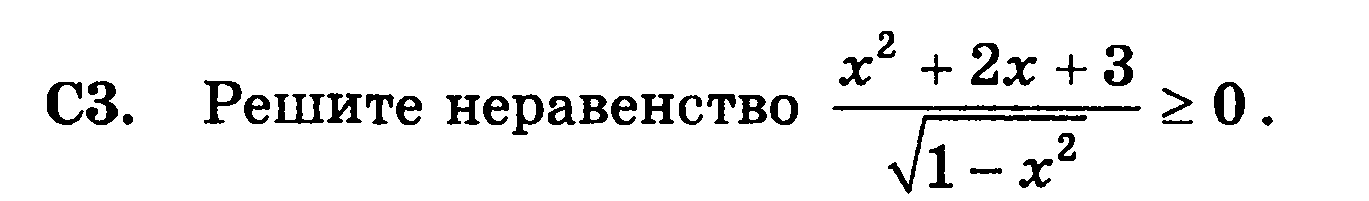 Вариант 2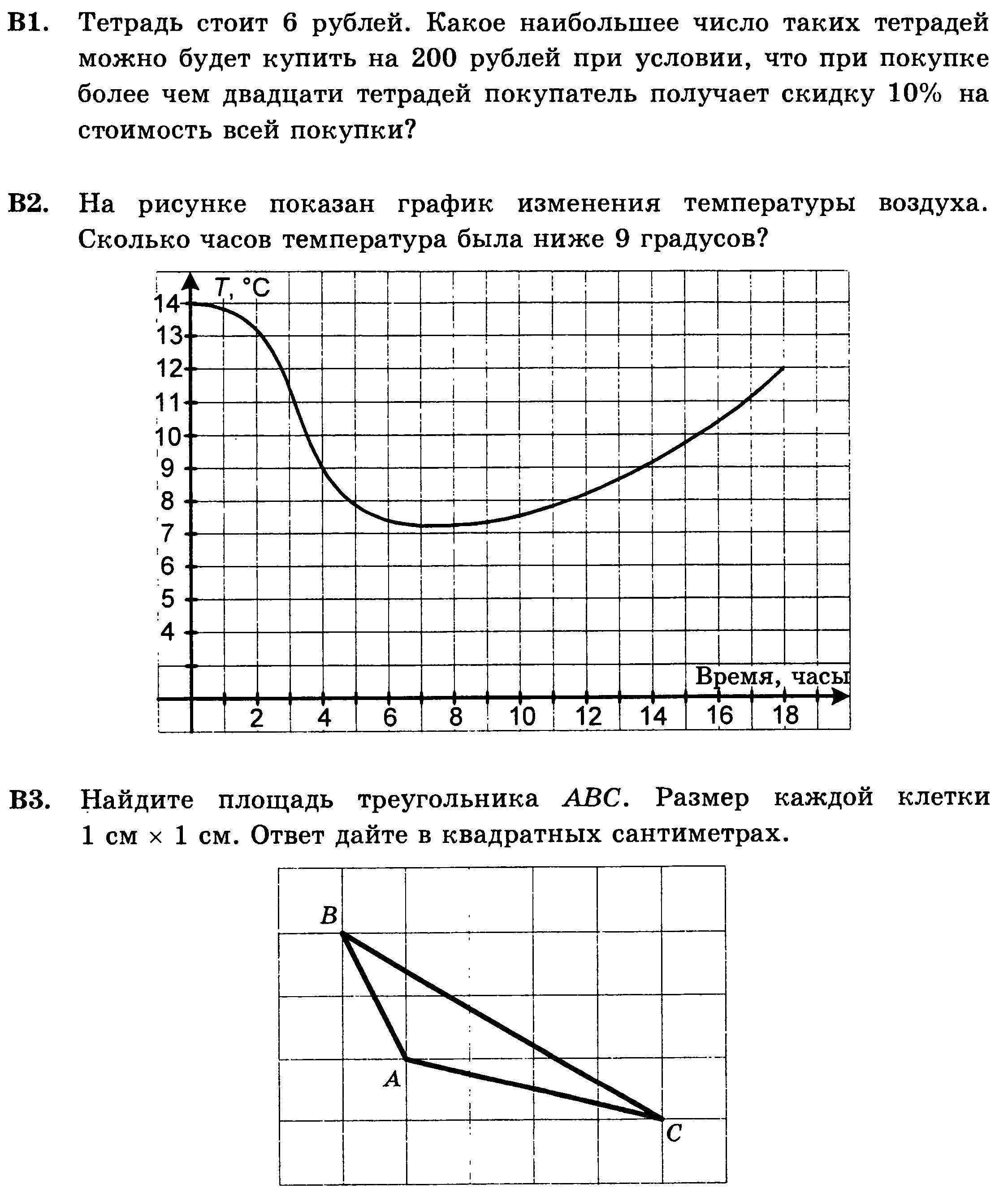 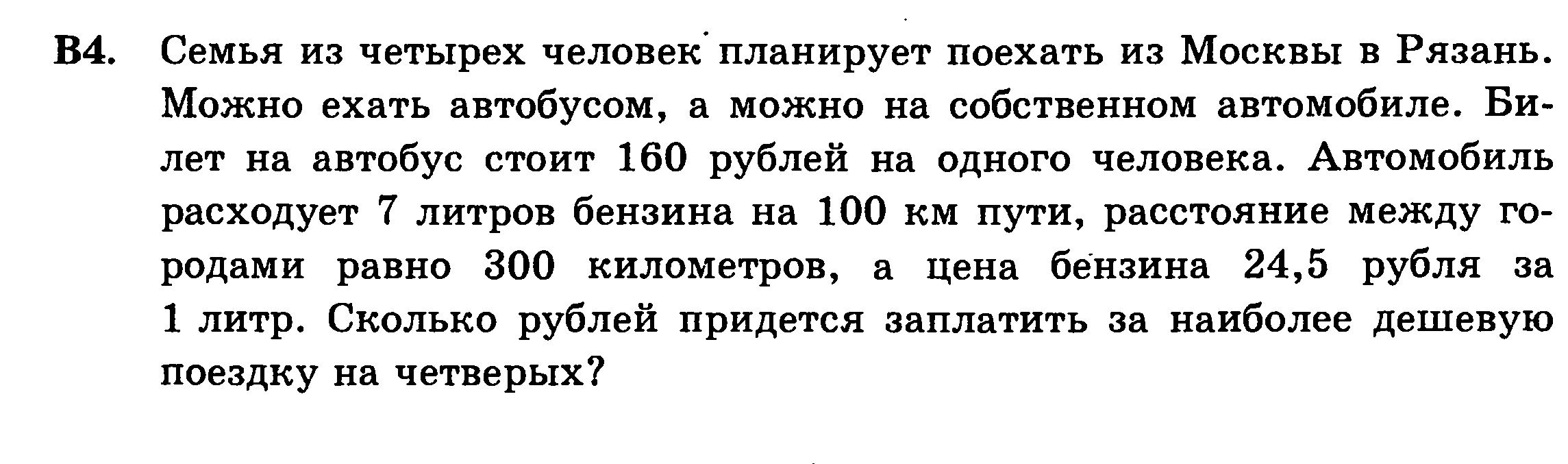 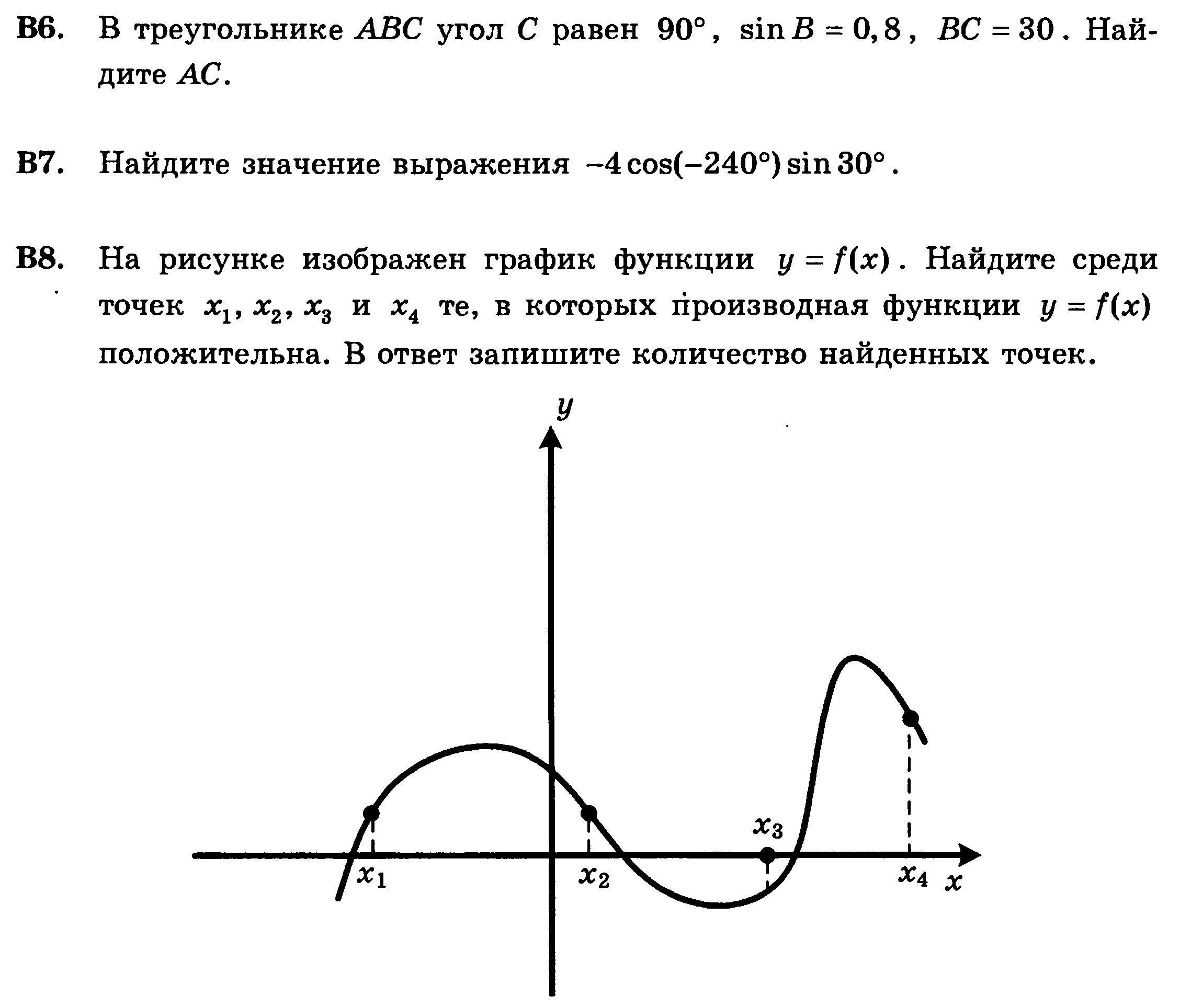 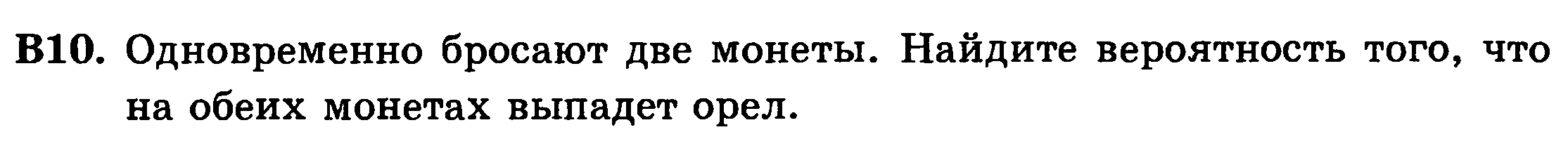 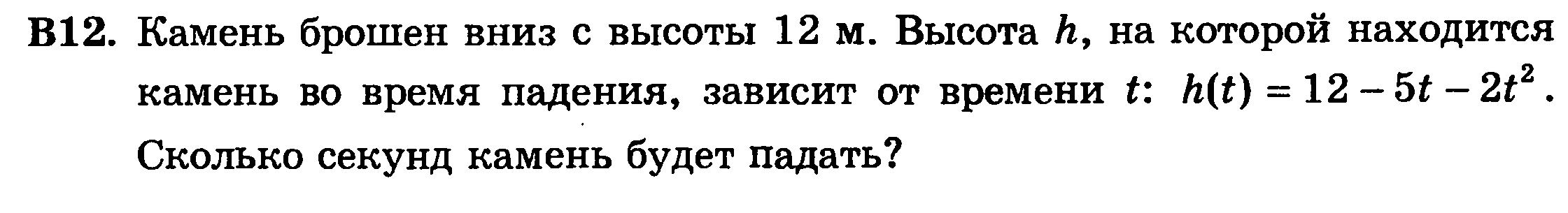 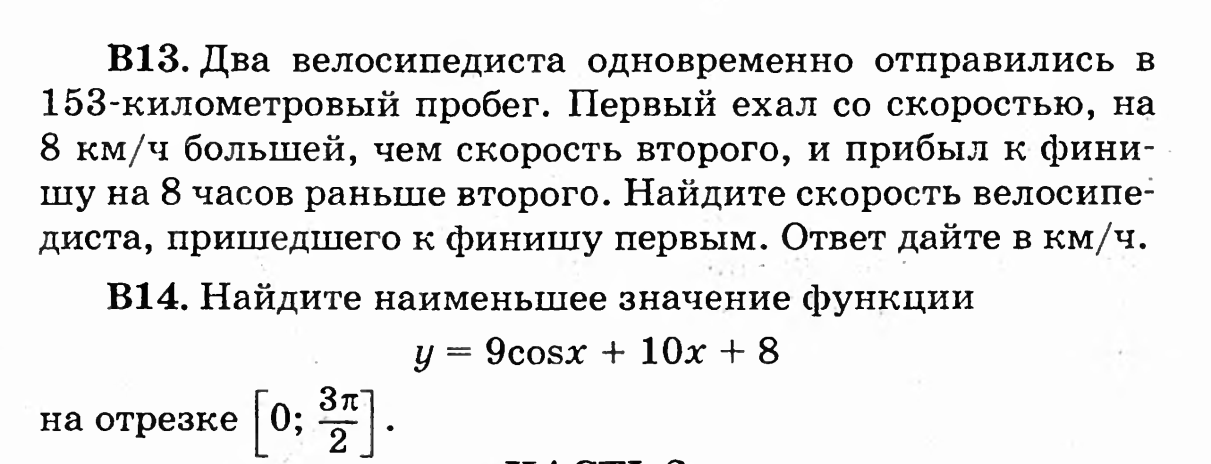 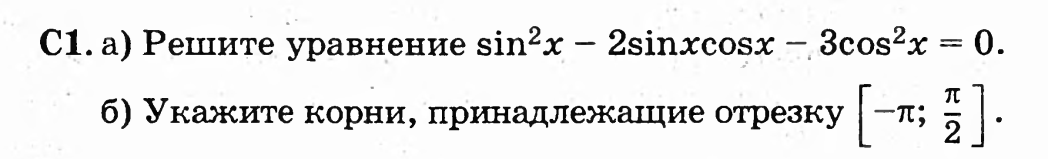 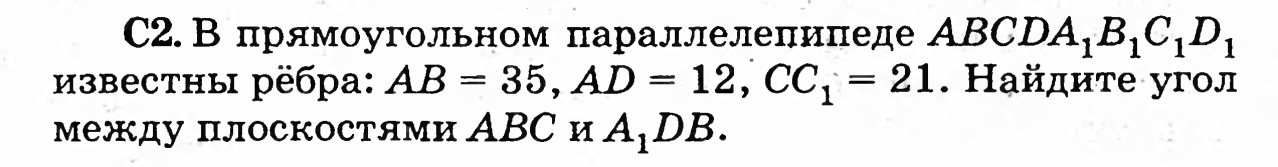 Вариант 3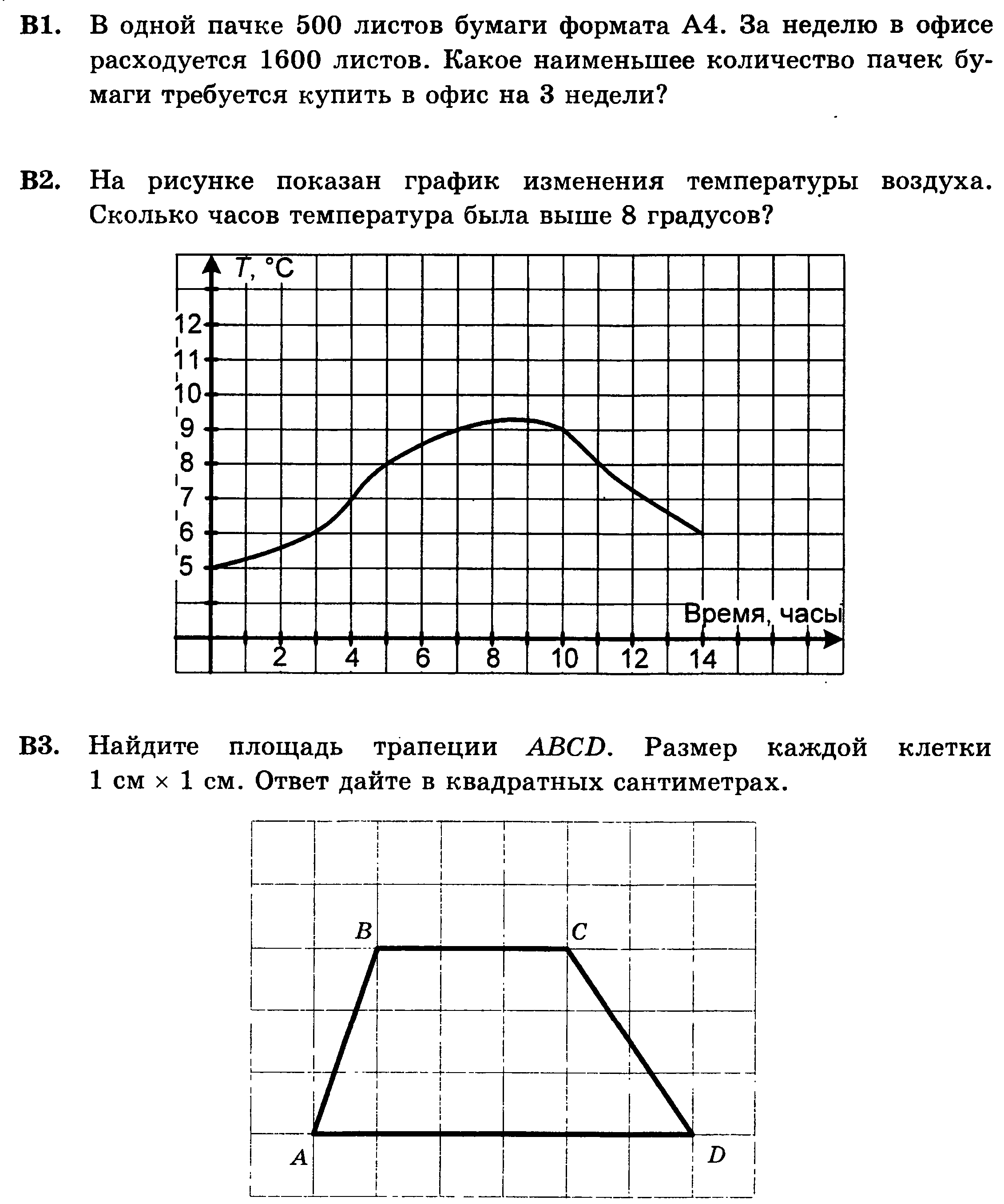 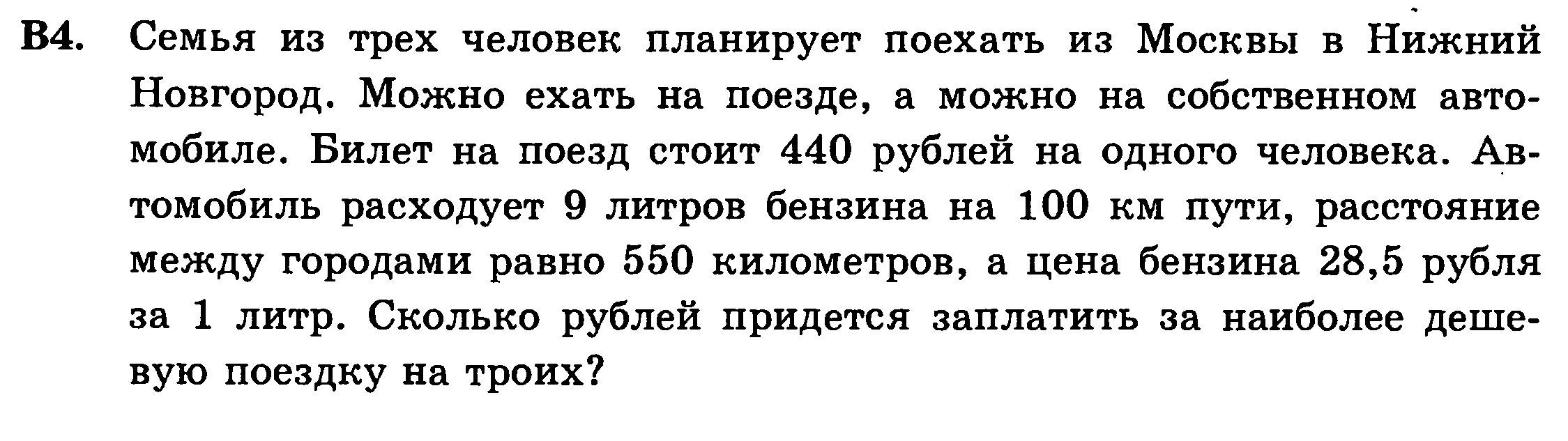 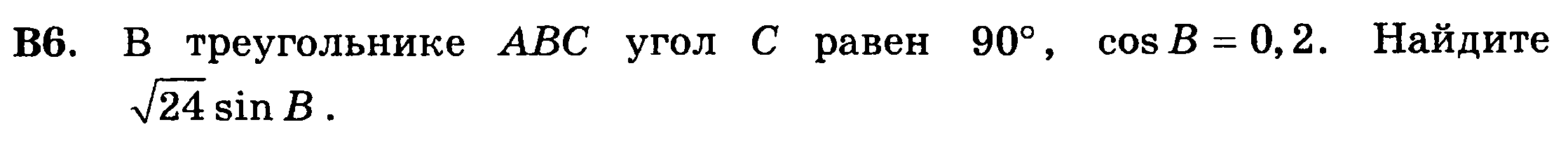 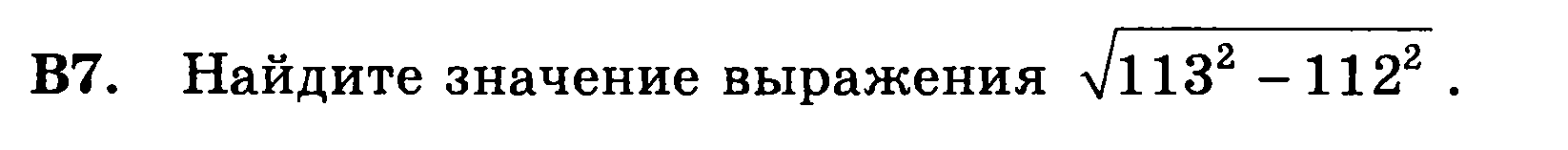 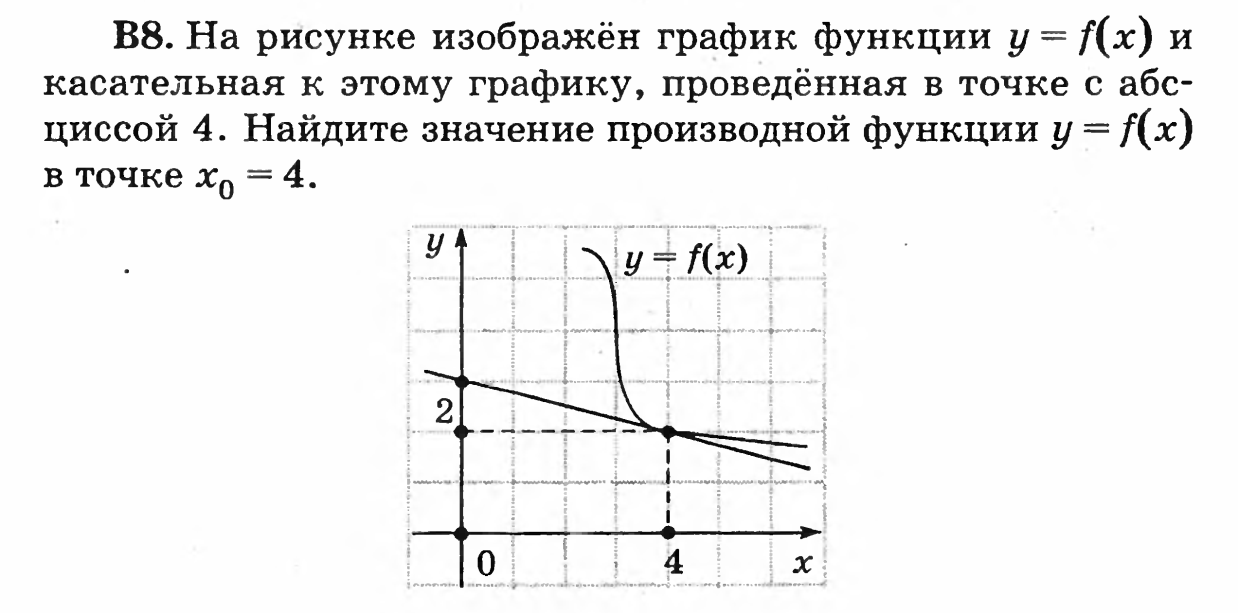 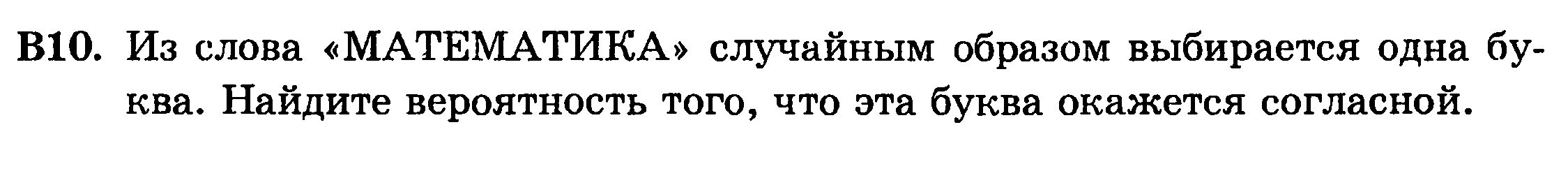 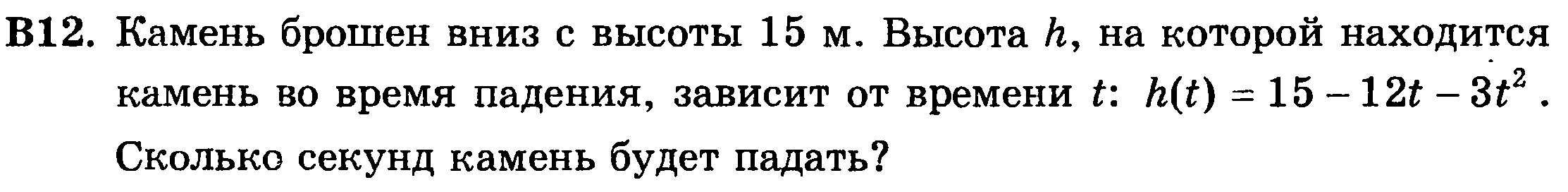 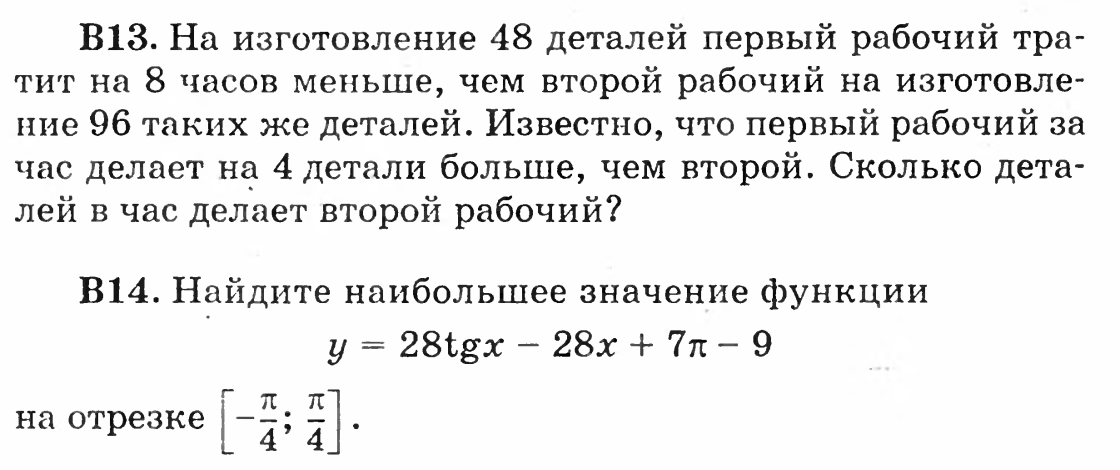 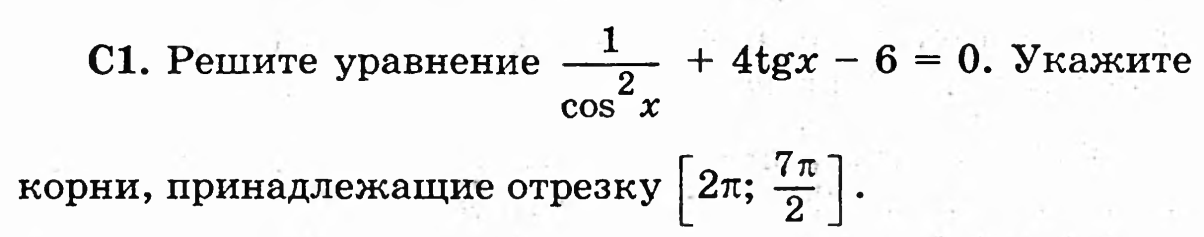 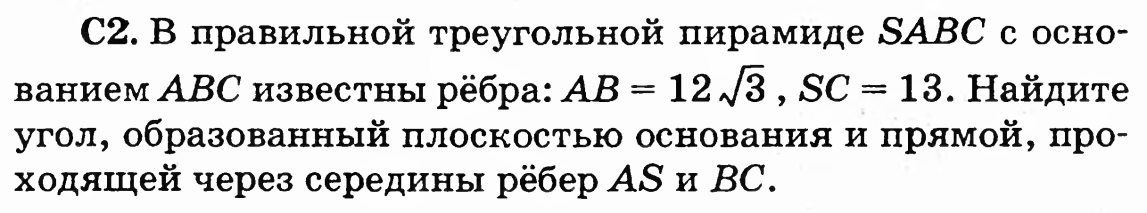 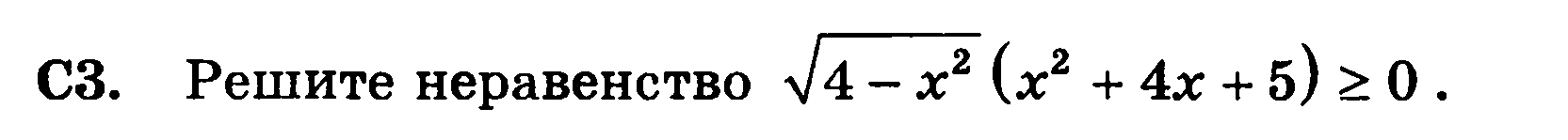 